Atividade de Inglês- 3º ano – 19/10 a 23/10Catanduvas, October 22nd 2020Today is ThursdayMeans of Transportation – Meios de TransporteATIVIDADE 1 – Ligue com cores diferentes cada frase com o desenho do mean of transportation – meio de transporte correspondente.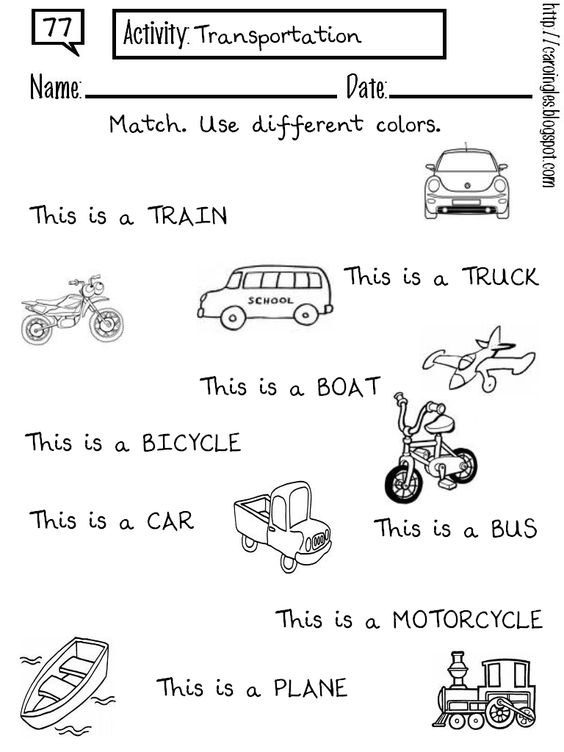 Vamos ver um vídeo sobre os Meios de transporte – Means of transportation!Vocabulário em inglês | Meios de Transporte: https://www.youtube.com/watch?v=gI2ykU_guw8Escola Municipal de Educação Básica Augustinho Marcon.Catanduvas, outubro de 2020.Diretora: Tatiana Bittencourt Menegat. Assessora Técnica Pedagógica: Maristela Apª. Borella Baraúna.Assessora Técnica Administrativa: Margarete Petter Dutra.Professora: Jaqueline DemartiniAluno(a): 3º ano 